	دانشگاه خوارزمی	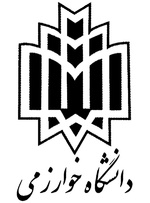 دانشکده مديريت برگ رسيدگي به اسناد و مدارک پزشکي دانشجوييمسئول ستاد امتحانات با سلام ،‌ اينجانب .............................. دانشجوي دوره روزانه / شبانه مقطع کارشناسي / کارشناسي ارشد رشته ........................... به شماره دانشجويي .......................... که بدليل بيماري موفق به شرکت در جلسه امتحان درس ..................... استاد .........................در نیمسال........................... نشده ام ،‌تقاضا دارم با توجه به مدارک پزشکي پيوست ،‌ نسبت به موجه بودن غيبت اينجانب در جلسه امتحان درس مزبور اقدام فرمائيد.                                                                                                                            تاريخ و امضاء دانشجومسئول ستاد امتحانات با سلام ،‌ اينجانب .............................. دانشجوي دوره روزانه / شبانه مقطع کارشناسي / کارشناسي ارشد رشته ........................... به شماره دانشجويي .......................... که بدليل بيماري موفق به شرکت در جلسه امتحان درس ..................... استاد .........................در نیمسال........................... نشده ام ،‌تقاضا دارم با توجه به مدارک پزشکي پيوست ،‌ نسبت به موجه بودن غيبت اينجانب در جلسه امتحان درس مزبور اقدام فرمائيد.                                                                                                                            تاريخ و امضاء دانشجومسئول ستاد امتحانات با سلام ،‌ اينجانب .............................. دانشجوي دوره روزانه / شبانه مقطع کارشناسي / کارشناسي ارشد رشته ........................... به شماره دانشجويي .......................... که بدليل بيماري موفق به شرکت در جلسه امتحان درس ..................... استاد .........................در نیمسال........................... نشده ام ،‌تقاضا دارم با توجه به مدارک پزشکي پيوست ،‌ نسبت به موجه بودن غيبت اينجانب در جلسه امتحان درس مزبور اقدام فرمائيد.                                                                                                                            تاريخ و امضاء دانشجوتاریخ بیماری دانشجو با روز امتحان درس..................................مطابقت دارد.                                                                                               نام و نام خانوادگي و امضاء کارشناس دانشکدهتاریخ بیماری دانشجو با روز امتحان درس..................................مطابقت دارد.                                                                                               نام و نام خانوادگي و امضاء کارشناس دانشکدهتاریخ بیماری دانشجو با روز امتحان درس..................................مطابقت دارد.                                                                                               نام و نام خانوادگي و امضاء کارشناس دانشکدهپزشک محترم معتمد دانشگاه با سلام و احترام ;‌ مدارک پزشکي پيوست جهت تشکيل و تکميل پرونده پزشکی و ارجاع آن به کميسيون مربوطه ايفاد                 مي گردد .                                                                                                        .......................                                                                                                             معاون آموزشيدانشکده مديريتپزشک محترم معتمد دانشگاه با سلام و احترام ;‌ مدارک پزشکي پيوست جهت تشکيل و تکميل پرونده پزشکی و ارجاع آن به کميسيون مربوطه ايفاد                 مي گردد .                                                                                                        .......................                                                                                                             معاون آموزشيدانشکده مديريتپزشک محترم معتمد دانشگاه با سلام و احترام ;‌ مدارک پزشکي پيوست جهت تشکيل و تکميل پرونده پزشکی و ارجاع آن به کميسيون مربوطه ايفاد                 مي گردد .                                                                                                        .......................                                                                                                             معاون آموزشيدانشکده مديريت کميسيون محترم پزشکي با سلام ;‌ پرونده پزشکي بيمار جهت اظهار نظر تقديم مي گردد . ..................................................................................................................................................................................................................................................................................................................................................................................................................                                                                                                                                  پزشک معتمد دانشگاه  کميسيون محترم پزشکي با سلام ;‌ پرونده پزشکي بيمار جهت اظهار نظر تقديم مي گردد . ..................................................................................................................................................................................................................................................................................................................................................................................................................                                                                                                                                  پزشک معتمد دانشگاه  کميسيون محترم پزشکي با سلام ;‌ پرونده پزشکي بيمار جهت اظهار نظر تقديم مي گردد . ..................................................................................................................................................................................................................................................................................................................................................................................................................                                                                                                                                  پزشک معتمد دانشگاه راي کميسيون پزشکي:راي کميسيون پزشکي:راي کميسيون پزشکي:نظر پزشک اول :                                          مهر و امضاءنظر پزشک دوم :                                             مهر و امضاء نظر پزشک سوم :                                             مهر و امضاء کارشناس محترم کميسيون پزشکي با توجه به آراء ماخوذه با تقاضاي حذف پزشکي نامبرده در امتحان درس يا دروس ................................................. موافقت/ مخالفت نمود.                                                                                                            ........................                                                                                                                      معاون آموزشيدانشکده مديريتکارشناس محترم کميسيون پزشکي با توجه به آراء ماخوذه با تقاضاي حذف پزشکي نامبرده در امتحان درس يا دروس ................................................. موافقت/ مخالفت نمود.                                                                                                            ........................                                                                                                                      معاون آموزشيدانشکده مديريتکارشناس محترم کميسيون پزشکي با توجه به آراء ماخوذه با تقاضاي حذف پزشکي نامبرده در امتحان درس يا دروس ................................................. موافقت/ مخالفت نمود.                                                                                                            ........................                                                                                                                      معاون آموزشيدانشکده مديريتواحد کامپيوتر آموزش جهت ثبت در کارنامه نيمسال ياد شده .                                         تاريخ ............................................ نام و نام خانوادگي و امضاء مسئول واحد کامپيوتر ..................................واحد کامپيوتر آموزش جهت ثبت در کارنامه نيمسال ياد شده .                                         تاريخ ............................................ نام و نام خانوادگي و امضاء مسئول واحد کامپيوتر ..................................واحد کامپيوتر آموزش جهت ثبت در کارنامه نيمسال ياد شده .                                         تاريخ ............................................ نام و نام خانوادگي و امضاء مسئول واحد کامپيوتر ..................................